Warm-Up	Text Structure in an Informational Text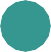 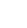 Slide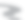 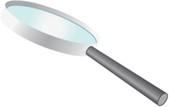 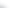 SlideSlideThe Purpose of Image CaptionsImage captions are alsotext.Circle the words in this caption for a photo of an ordinary rooster that show an interesting contradiction to the main case study on the left.Epidemiologists worried that one or two sick chickens could infect a whole town .And that town could infect the country – or even the world .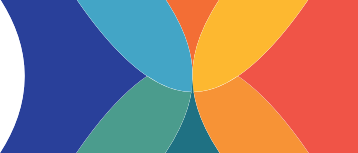 Summary	Text Structure in an Informational Textinvestigateto	closelysupplementto	tocase studyan in-depth	of a situation or individualconclusiona	judgmentevidenceof something